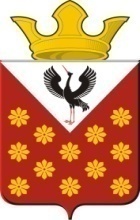 Российская  ФедерацияСвердловская областьБайкаловский районПостановлениеглавы муниципального образованияКраснополянское сельское поселениеот 27 октября  2017 года  № 192О внесении изменений в краткосрочный план реализациирегиональной программы капитального ремонта общегоимущества в многоквартирных домах Свердловской области на 2018 - 2020 годы на  территории Краснополянского сельского поселенияВ целях реализации подпункта 6 пункта 3 статьи 3 Закона Свердловской области от 19.12.2013 года № 127-03 «Об обеспечении проведения капитального ремонта общего имущества в многоквартирных домах на территории Свердловской области», Региональной программы капитального ремонта общего имущества в многоквартирных домах Свердловской области на 2015 - 2044 годы, утвержденной постановлением Правительства Свердловской области от 22.04.2014 № 306-ПП, постановления Правительства Свердловской области от 03.06.2014 г. № 477-ПП «Об установлении порядка утверждения краткосрочных планов реализации региональной программы капитального ремонта общего имущества в многоквартирных домах Свердловской области на 2015 - 2044 годы, утвержденной постановлением Правительства Свердловской области от 22.04.2014 г. № 306-ПП постановляю:Внести изменения в краткосрочный план реализации региональной программы капитального ремонта общего имущества в многоквартирных домах Свердловской области на 2018 - 2020 годы на территории Краснополянского сельского поселения (приложение 1, приложение 2);Опубликовать настоящее постановление в сети Интернет на официальном сайте администрации Краснополянское сельское поселение.Контроль за исполнением настоящего постановления возложить на заместителя главы администрации Снигирева А.Н.Глава Краснополянского сельского поселения                                                                       Л.А. Федотова